发展与知识产权委员会（CDIP）第二十三届会议2019年5月20日至24日，日内瓦认可观察员与会秘书处编拟发展与知识产权委员会（CDIP）的《议事规则》规定，可以临时认可政府间组织和非政府组织作为观察员与会，为期一年（文件CDIP/1/2 Rev.）。本文件附件中载有关于两个非政府组织（NGO），即成瘾替代方法智囊与行动机构（FAAAT智囊与行动机构）和日内瓦人权全球培训（GHR）的信息，该两个组织已要求获得临时观察员地位。3.	请CDIP就本文件附件中所载的非政府组织要求以一年为期被认可作为临时观察员与会的申请作出决定。[后接附件]成瘾替代方法智囊与行动机构（FAAAT智囊与行动机构）成瘾替代方法智囊与行动机构（FAAAT智囊与行动机构）董事会成员Sébastien Naar-Molho先生，主席（法国）Michel Sitbon先生，副主席（法国）常设委员会成员Farid Ghehiouèche先生（法国）Kenzi Riboulet-Zemouli先生（法国）主席团成员Farid Ghehiouèche先生（法国）Kenzi Riboulet-Zemouli先生（法国）Michael Krawitz先生（北美）Hana Gabrielová女士（捷克共和国）Amy Case King女士（北美）Simon Anderfuhren-Biget先生（瑞士）组织的任务和目标任务：受管制药物、植物、产品或物质方面循证、透明、可衡量、民主、社会公平和环境可持续的政策；以基本权利和可持续发展为框架；提高人民能力并为社区提供保护。目标：通过研究和制定严格且符合伦理的政策模型来提高政策和实践水平。通过社会工程和集体运作来采取行动。详细联系方式：地址：8 rue du Général Renault Maison des Associations du 11ème Arrdt., 75011 Paris（法国）电子邮件：info@faaat.net网址：www.faaat.net[后接附件二]日内瓦人权国际培训中心（GHR）主席团成员Quentin WEBER（瑞士）Clémentine GASPAR（瑞士）Mareva RODUIT（瑞士）Tiffany PAGES（瑞士）Nicolas ZOLLER（瑞士）Adrien-Claude ZOLLER（瑞士）执行委员会Suhas Chakma（印度）Alain Dick（法国，主席团成员）Jean-Pierre Huber（瑞士，司库）Guillermo Kerber Mas（乌拉圭）Penny Parker女士（美利坚合众国）Bertrand Ramcharan教授（圭亚那）Eric Revillet（瑞士，主席团成员）Adrien-Claude Zoller（瑞士，主席）组织的任务和目标日内瓦人权国际培训中心（GHR）是一个培训组织。GHR通过开展培训、研究和保护工作，旨在弥合国际标准与现实情况之间的差距，并提高所有参与促进和保护人权人士的能力。该组织的全球培训部（GTP）每年在日内瓦和各地区开办数十个课程。人权政策研究部（HPS）通过监测和分析联合国人权会议为这些培训活动提供支持。详细联系方式：地址：c/o Ecumenical Centre - Centre Œcuménique 150, Route de Ferney - Case / P.O. Box 210, CH-1211 Geneva（瑞士日内瓦）电话：+41 22 320 27 27传真：+41 22 320 24 40手机：+41 79 315 82 83电子邮件：info@gdh-ghr.org网址：www.gdh-ghr.org[附件和文件完]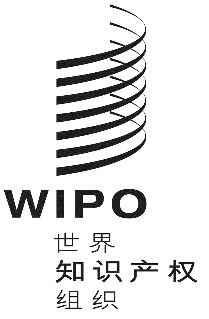 CCDIP/23/14CDIP/23/14CDIP/23/14原 文：英文原 文：英文原 文：英文日 期：2019年3月19日  日 期：2019年3月19日  日 期：2019年3月19日  